APPENDIX B: Application FormsPROJECT TEAM COVER LETTER AND TERMS AGREEMENTPlease complete using this Template/Sample for each Team Co-investigator[INSTITUTE LETTER HEAD]Re: [Full Proposal Title]I, [co-Principal Investigator (PI) Name], hereby acknowledge that I have submitted a proposal to the RePORT International/CFAR Supplemental Funding RFP jointly with [co-investigator’s Name(s)] of [co-investigator’s institution name(s)].If awarded, I undertake this research in good faith and will uphold my portion of the collaborative work as proposed in the submission.  I attest that the information contained in this proposal is truthful and that it has been prepared with the full knowledge and consent of [Institutional Leadership Representative Name], leadership representative of [Institution].  I affirm that I have read and understand CRDF Global’s policies and standards, including CRDF Global’s Plagiarism Policy. I agree to adhere to CRDF Global’s Plagiarism Policy, and understand that CRDF Global will not provide funding to an application in which plagiarism exists. If plagiarism is detected, penalties may be imposed up to and including my exclusion from this funding opportunity and barring my participation in future funding opportunities. COVER SHEETPROJECT INFORMATION FORMPROJECT ABSTRACTShould not exceed 350 wordsPROJECT NARRATIVEShould not exceed 5 pages. Text should be Arial font size 10 within 1-inch marginsREFERENCES CITEDThis section must only include bibliographic citations and not be used to provide parenthetical information outside of the Project NarrativePROJECT MILESTONE PLAN (TEMPLATE/ SAMPLE)Copy template to complete. Text in red is an example.  Information should match the proposal Project Narrative and Project BudgetKEY PARTICIPANT INFORMATION FORM
Complete ONE for each participant on the collaborative teamPlease copy this page as necessary.PROJECT BUDGET Complete ONE for each Primary Institution involvedPlease refer to “Allowable Costs.”   Convert all amounts to USDBUDGET NARRATIVE FORM(Complete ONE for each Primary Institution involved; include Secondary Institution costs explanation within each budget category.)Describe and justify the expenses included in each budget line item. If a line item doesn’t apply to your budget, please insert N/A for “not applicable” in the space provided. PI OTHER SOURCES OF SUPPORT FORM
(Complete for EACH Team co- PI; replicate this page as necessary.)Institutional Data FormThe information requested below must be provided in full and signed by an authorized institutional signatory, certifying that the information is true to the best of their knowledge. CRDF Global cannot proceed with an award to the institute without this information.Organizations must have a DUNS number to receive federal funding.  For help applying for a DUNS number and more guidance on completing this form, please click here.CRDF Global is committed to ensuring that projects involving human or animal research are conducted in accordance with all applicable regulations and ethical guidelines. All projects recommended for award that involve human or animal subjects will undergo a bioethics review prior to award activation. Following are instructions for the documentation required at this proposal stage. Human Subjects ActivityHuman subject activity includes any activity that involves obtaining information about living individuals by an intervention or interaction with said individuals. Activities classified as human subjects range from the undertaking of clinical trials, to conducting verbal or written surveys of study participants. Prior to award initiation by CRDF Global, all projects involving human subjects must submit: Documentation of Institutional Review Board (IRB) registration and Federalwide Assurance (FWA) with the U.S. Department of Health and Human Services (HHS), Office of Human Research Protections (OHRP). This information must be submitted to CRDF Global using the Bioethics Review Form found in Appendix A. Written approval from each responsible IRB or equivalent ethics committee; OR Written research exemption from each responsible IRB, or equivalent. The written approval or exemption notice must clearly include the name of the project (that matches information provided to CRDF Global) and period for which the approval/exemption is valid. Animal Subjects Activity Animal subject activity is defined as any activity that involves handling and/or care of live, vertebrate animals for research, testing, experimentation or educational purposes.  Prior to award initiation by CRDF Global, all projects involving animal subjects must submit: Documentation of certification by the Association for Assessment and Accreditation of Laboratory Animal Care International (AAALAC International). This information must be submitted to CRDF Global, using Bioethics Review Form found in Appendix A. ORSubmission of the CRDF Global Summary Protocol Form (PSF), which collects details specific to the proposed animal usage, including type of animal(s), necessity and role in proposed research, and other relevant details (how obtained, housed, post-study, etc.).Written approval from each responsible Institutional Animal Care and Use Committee (IACUC), or equivalent ethics committee OR Written research exemption from each responsible IACUC, or equivalent.CRDF Global reserves the right to request additional information to ensure compliance with US regulations. Awards will not be issued for any projects involving human or animal subjects until these requirements are satisfied. CRDF Global may consider exceptions to these requirements for documented extenuating circumstances, as permitted by US regulation. Bioethics Review Form CRDF Global is committed to ensuring that projects involving human or animal research are conducted in accordance with all applicable regulations and ethical guidelines. All projects recommended for award that involve human or animal subjects will undergo a bioethics review prior to award activation. The Principal Investigator (PI) must submit this form to CRDF Global within 2 weeks of receipt.APPENDIX C: 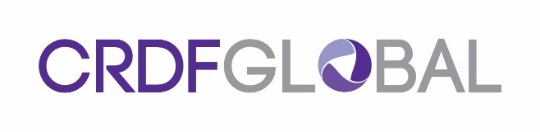 Program Indirect Costs and Cost Share Guidelines for CRDF Global Administered FundsIndirect Costs (IDCs)Awardees (Primary Institutions and Secondary Institutions) may request indirect costs/overhead expenses on all direct costs except for equipment (over $5,000), capital expenditures, rent, student tuition, participant support costs and Secondary Institution expenses (after the first $25,000) funded through sub-contracts under the Primary Institution award.* Total direct costs minus these items is considered the modified total direct cost (MTDC) amount for which the IDC rate should be applied. IDCs combined with the total direct costs cannot exceed the funding total allowed to request. Below are helpful calculations:IDC $ = IDC% x MTDC $Maximum Total Sub-Team budget = total direct costs $ (including MTDC) + IDCs $Institutions with a Negotiated Indirect Cost Rates Agreement (NICRA) may request up to their approved NICRA rate. Documentation for these rates should be provided in the budget narrative if the institution requires this payment.Institutions without a NICRA may not request more than 08% in IDCs. *Secondary Institutions may receive award funds either 1) through an award agreement directly with CRDF Global or 2) through a sub-contract under the Primary Institution award agreement. To reduce IDCs and administrative burden for Primary Institutions to sub-contract to Secondary institutions, CRDF Global highly encourages option 1. Cost Share RequirementsAt the outset of each new RePORT activity, CRDF Global will determine whether to impose the following cost share requirement for awardees. This requirement will be communicated prior to the preparation of any proposal or issuance of any award agreement. Eligible cost shares must meet all of the following criteria:Are verifiable through appropriate documentation provided by the awardeeAre not included as cost share contributions for any other award made from U.S. government fundingAre necessary and reasonable for the accomplishment of project objectivesAre allowable costs under this programAre not paid by the U.S. government under another award, except where the Federal statute authorizing a program specifically provides that Federal funds made available for such a program can be applied to matching or cost sharing requirements of other U.S. government-funded programsExamples of cost shares that may be included in the proposal:Salary (including fringe benefits) of any team member essential to the project. Salary and fringe rates should be listed separately for each team member in the cost share budget. Consultant services: Labor and fringe rates for third parties providing volunteer services towards the project may be counted as cost sharing or matching if the service is an integral and necessary part of the project. Rates for third-party volunteer services must be consistent with those paid for similar work by the non-Federal entity. In those instances, where the required skills are not found with the awardee, rates must be consistent with those paid for similar work in the labor market. Equipment/Supplies: Donated equipment, office supplies, or laboratory supplies. Value for these items must be assessed at fair market value of the property at the time of donationTravel: For travel deemed necessary and reasonable to the project, the awardee may cost share appropriate travel expenses, including: Airfare – Lowest cost economy airfare and compliant with the Fly America Act Lodging – Not to exceed applicable domestic or international U.S. government per diem ratesMeals and Incidentals - Not to exceed applicable domestic or international U.S. government per diem ratesGround Transportation – Necessary local travel, such as taxis, rental cars, or mileage reimbursement on use of personal vehicles in accordance with the U.S. government allowance for Privately Owned Vehicles (POV)Unrecovered Indirect Costs: the difference between the amount charged to the award and the amount which could have been charged to award under the awardees federally-approved negotiated indirect cost rate (NICRA). Unrecovered indirect costs are only eligible as cost sharing for entities that currently have a NICRA with a cognizant U.S. government agency. ____________________________________________________________________ Principal Investigator SignatureDate____________________________________________________________________ Administrative/Sponsored Research Representative SignatureDateGENERAL PROJECT INFORMATIONGENERAL PROJECT INFORMATIONGENERAL PROJECT INFORMATIONGENERAL PROJECT INFORMATIONGENERAL PROJECT INFORMATIONProject Title (not to exceed 25 words)Amount Requested (not to exceed $200,000 total)TotalProject Team #1Project Team #2Project Team #3(If Applicable)Amount Requested (not to exceed $200,000 total)$$$$Research CategorizationResearch AreaSub-Research AreaResearch FocusResearch FocusResearch CategorizationResearch Involves use of Human/Animal subjectsResearch Involves use of Human/Animal subjectsLength of Project TEAM PROJECT PITEAM PROJECT PITEAM PROJECT PITEAM PROJECT PITEAM PROJECT PITEAM PROJECT PITEAM PROJECT PITEAM PROJECT PITEAM PROJECT PITEAM PROJECT PITEAM PROJECT PITEAM PROJECT PIInstiTution INFormationInstiTution INFormationInstiTution INFormationInstiTution INFormationInstiTution INFormationInstiTution INFormationInstiTution INFormationInstiTution INFormationInstiTution INFormationInstiTution INFormationInstiTution INFormationInstiTution INFormationInstitute NameInstitution TypeInstitution TypeInstitution TypeMailing AddressMailing AddressPRINCIPAL INVESTIGATOR INFORMATIONPRINCIPAL INVESTIGATOR INFORMATIONPRINCIPAL INVESTIGATOR INFORMATIONPRINCIPAL INVESTIGATOR INFORMATIONPRINCIPAL INVESTIGATOR INFORMATIONPRINCIPAL INVESTIGATOR INFORMATIONPRINCIPAL INVESTIGATOR INFORMATIONPRINCIPAL INVESTIGATOR INFORMATIONPRINCIPAL INVESTIGATOR INFORMATIONPRINCIPAL INVESTIGATOR INFORMATIONPRINCIPAL INVESTIGATOR INFORMATIONPRINCIPAL INVESTIGATOR INFORMATIONLast Name (Surname)First Name (Given)Middle (Second/Patronymic)Middle (Second/Patronymic)Middle (Second/Patronymic)Middle (Second/Patronymic)Position/TitlePI E-mail Alternative E-mail (optional)Alternative E-mail (optional)Telephone # GenderGender INSTITUTION LEADERSHIP REPRESENTATIVE INFORMATION INSTITUTION LEADERSHIP REPRESENTATIVE INFORMATION INSTITUTION LEADERSHIP REPRESENTATIVE INFORMATION INSTITUTION LEADERSHIP REPRESENTATIVE INFORMATION INSTITUTION LEADERSHIP REPRESENTATIVE INFORMATION INSTITUTION LEADERSHIP REPRESENTATIVE INFORMATION INSTITUTION LEADERSHIP REPRESENTATIVE INFORMATION INSTITUTION LEADERSHIP REPRESENTATIVE INFORMATION INSTITUTION LEADERSHIP REPRESENTATIVE INFORMATION INSTITUTION LEADERSHIP REPRESENTATIVE INFORMATION INSTITUTION LEADERSHIP REPRESENTATIVE INFORMATION INSTITUTION LEADERSHIP REPRESENTATIVE INFORMATIONNamePosition/TitlePosition/TitleE-mailTelephone #Telephone #Total number of sub-team members, including PI, graduate students, secondary collaboratorsTotal number of sub-team members, including PI, graduate students, secondary collaboratorsTotal number of sub-team members, including PI, graduate students, secondary collaboratorsTotal number of sub-team members, including PI, graduate students, secondary collaboratorsTotal number of sub-team members, including PI, graduate students, secondary collaboratorsTotal number of sub-team members, including PI, graduate students, secondary collaboratorsTotal number of sub-team members, including PI, graduate students, secondary collaboratorsTotal number of sub-team members, including PI, graduate students, secondary collaboratorsTotal number of sub-team members, including PI, graduate students, secondary collaboratorsTotal number of sub-team members, including PI, graduate students, secondary collaboratorsTotal number of sub-team members, including PI, graduate students, secondary collaboratorsTEAM CO-InvestigatorTEAM CO-InvestigatorTEAM CO-InvestigatorTEAM CO-InvestigatorTEAM CO-InvestigatorTEAM CO-InvestigatorTEAM CO-InvestigatorTEAM CO-InvestigatorTEAM CO-InvestigatorTEAM CO-InvestigatorTEAM CO-InvestigatorTEAM CO-InvestigatorInstiTution INFormationInstiTution INFormationInstiTution INFormationInstiTution INFormationInstiTution INFormationInstiTution INFormationInstiTution INFormationInstiTution INFormationInstiTution INFormationInstiTution INFormationInstiTution INFormationInstiTution INFormationInstitute NameInstitution TypeInstitution TypeInstitution TypeMailing AddressMailing AddressPRINCIPAL INVESTIGATOR INFORMATIONPRINCIPAL INVESTIGATOR INFORMATIONPRINCIPAL INVESTIGATOR INFORMATIONPRINCIPAL INVESTIGATOR INFORMATIONPRINCIPAL INVESTIGATOR INFORMATIONPRINCIPAL INVESTIGATOR INFORMATIONPRINCIPAL INVESTIGATOR INFORMATIONPRINCIPAL INVESTIGATOR INFORMATIONPRINCIPAL INVESTIGATOR INFORMATIONPRINCIPAL INVESTIGATOR INFORMATIONPRINCIPAL INVESTIGATOR INFORMATIONPRINCIPAL INVESTIGATOR INFORMATIONLast Name (Surname)First Name (Given)Middle (Second/Patronymic)Middle (Second/Patronymic)Middle (Second/Patronymic)Middle (Second/Patronymic)Position/TitlePI E-mail Alternative E-mail (optional)Alternative E-mail (optional)Telephone # GenderGender INSTITUTION LEADERSHIP REPRESENTATIVE INFORMATION INSTITUTION LEADERSHIP REPRESENTATIVE INFORMATION INSTITUTION LEADERSHIP REPRESENTATIVE INFORMATION INSTITUTION LEADERSHIP REPRESENTATIVE INFORMATION INSTITUTION LEADERSHIP REPRESENTATIVE INFORMATION INSTITUTION LEADERSHIP REPRESENTATIVE INFORMATION INSTITUTION LEADERSHIP REPRESENTATIVE INFORMATION INSTITUTION LEADERSHIP REPRESENTATIVE INFORMATION INSTITUTION LEADERSHIP REPRESENTATIVE INFORMATION INSTITUTION LEADERSHIP REPRESENTATIVE INFORMATION INSTITUTION LEADERSHIP REPRESENTATIVE INFORMATION INSTITUTION LEADERSHIP REPRESENTATIVE INFORMATIONNamePosition/TitlePosition/TitleE-mailTelephone #Telephone #Total number of sub-team members, including PI, graduate students, secondary collaboratorsTotal number of sub-team members, including PI, graduate students, secondary collaboratorsTotal number of sub-team members, including PI, graduate students, secondary collaboratorsTotal number of sub-team members, including PI, graduate students, secondary collaboratorsTotal number of sub-team members, including PI, graduate students, secondary collaboratorsTotal number of sub-team members, including PI, graduate students, secondary collaboratorsTotal number of sub-team members, including PI, graduate students, secondary collaboratorsTotal number of sub-team members, including PI, graduate students, secondary collaboratorsTotal number of sub-team members, including PI, graduate students, secondary collaboratorsTotal number of sub-team members, including PI, graduate students, secondary collaboratorsTotal number of sub-team members, including PI, graduate students, secondary collaboratorsTEAM CO-Investigator  TEAM CO-Investigator  TEAM CO-Investigator  TEAM CO-Investigator  TEAM CO-Investigator  TEAM CO-Investigator  TEAM CO-Investigator  TEAM CO-Investigator  TEAM CO-Investigator  TEAM CO-Investigator  TEAM CO-Investigator  TEAM CO-Investigator  InstiTution INFormationInstiTution INFormationInstiTution INFormationInstiTution INFormationInstiTution INFormationInstiTution INFormationInstiTution INFormationInstiTution INFormationInstiTution INFormationInstiTution INFormationInstiTution INFormationInstiTution INFormationInstitute NameInstitution TypeInstitution TypeInstitution TypeMailing AddressMailing AddressPRINCIPAL INVESTIGATOR INFORMATIONPRINCIPAL INVESTIGATOR INFORMATIONPRINCIPAL INVESTIGATOR INFORMATIONPRINCIPAL INVESTIGATOR INFORMATIONPRINCIPAL INVESTIGATOR INFORMATIONPRINCIPAL INVESTIGATOR INFORMATIONPRINCIPAL INVESTIGATOR INFORMATIONPRINCIPAL INVESTIGATOR INFORMATIONPRINCIPAL INVESTIGATOR INFORMATIONPRINCIPAL INVESTIGATOR INFORMATIONPRINCIPAL INVESTIGATOR INFORMATIONPRINCIPAL INVESTIGATOR INFORMATIONLast Name (surname)First Name (Given)Middle (Second/Patronymic)Middle (Second/Patronymic)Middle (Second/Patronymic)Middle (Second/Patronymic)Position/TitlePI E-mail Alternative E-mail (optional)Alternative E-mail (optional)Telephone # GenderGender INSTITUTION LEADERSHIP REPRESENTATIVE INFORMATION INSTITUTION LEADERSHIP REPRESENTATIVE INFORMATION INSTITUTION LEADERSHIP REPRESENTATIVE INFORMATION INSTITUTION LEADERSHIP REPRESENTATIVE INFORMATION INSTITUTION LEADERSHIP REPRESENTATIVE INFORMATION INSTITUTION LEADERSHIP REPRESENTATIVE INFORMATION INSTITUTION LEADERSHIP REPRESENTATIVE INFORMATION INSTITUTION LEADERSHIP REPRESENTATIVE INFORMATION INSTITUTION LEADERSHIP REPRESENTATIVE INFORMATION INSTITUTION LEADERSHIP REPRESENTATIVE INFORMATION INSTITUTION LEADERSHIP REPRESENTATIVE INFORMATION INSTITUTION LEADERSHIP REPRESENTATIVE INFORMATIONNamePosition/TitlePosition/TitleE-mailTelephone #Telephone #Total number of sub-team members, including  PI, graduate students, secondary collaboratorsTotal number of sub-team members, including  PI, graduate students, secondary collaboratorsTotal number of sub-team members, including  PI, graduate students, secondary collaboratorsTotal number of sub-team members, including  PI, graduate students, secondary collaboratorsTotal number of sub-team members, including  PI, graduate students, secondary collaboratorsTotal number of sub-team members, including  PI, graduate students, secondary collaboratorsTotal number of sub-team members, including  PI, graduate students, secondary collaboratorsTotal number of sub-team members, including  PI, graduate students, secondary collaboratorsTotal number of sub-team members, including  PI, graduate students, secondary collaboratorsTotal number of sub-team members, including  PI, graduate students, secondary collaboratorsTotal number of sub-team members, including  PI, graduate students, secondary collaboratorsTopic (please select up to three from the following topics):	Topic (please select up to three from the following topics):	Topic (please select up to three from the following topics):	Topic (please select up to three from the following topics):	Topic (please select up to three from the following topics):	Topic (please select up to three from the following topics):	RePORT International sites involved in the proposed study: RePORT International sites involved in the proposed study: RePORT International sites involved in the proposed study: RePORT International sites involved in the proposed study: RePORT International sites involved in the proposed study: RePORT International sites involved in the proposed study: CFAR sites involved in proposed study CFAR sites involved in proposed study CFAR sites involved in proposed study CFAR sites involved in proposed study CFAR sites involved in proposed study CFAR sites involved in proposed study Proposal includes specimens and/or data from (Mark all that apply):Proposal includes specimens and/or data from (Mark all that apply):Proposal includes specimens and/or data from (Mark all that apply):Proposal includes specimens and/or data from (Mark all that apply):Proposal includes specimens and/or data from (Mark all that apply):Proposal includes specimens and/or data from (Mark all that apply): RePORT International Common Protocol Cohort A (Active TB cohort) RePORT International Common Protocol Cohort B (Latent TB Infection cohort) CFAR Other (specify):       RePORT International Common Protocol Cohort A (Active TB cohort) RePORT International Common Protocol Cohort B (Latent TB Infection cohort) CFAR Other (specify):       RePORT International Common Protocol Cohort A (Active TB cohort) RePORT International Common Protocol Cohort B (Latent TB Infection cohort) CFAR Other (specify):       RePORT International Common Protocol Cohort A (Active TB cohort) RePORT International Common Protocol Cohort B (Latent TB Infection cohort) CFAR Other (specify):       RePORT International Common Protocol Cohort A (Active TB cohort) RePORT International Common Protocol Cohort B (Latent TB Infection cohort) CFAR Other (specify):       RePORT International Common Protocol Cohort A (Active TB cohort) RePORT International Common Protocol Cohort B (Latent TB Infection cohort) CFAR Other (specify):      Proposal activities (Mark all that apply):Proposal activities (Mark all that apply):Proposal activities (Mark all that apply):Proposal activities (Mark all that apply):Proposal activities (Mark all that apply):Proposal activities (Mark all that apply):Request to analyze existing dataset(s)  Request use of current repository specimens for further testing Request additional new protocol procedures and/or participant visits  Other (specify):      Request to analyze existing dataset(s)  Request use of current repository specimens for further testing Request additional new protocol procedures and/or participant visits  Other (specify):      Request to analyze existing dataset(s)  Request use of current repository specimens for further testing Request additional new protocol procedures and/or participant visits  Other (specify):      Request to analyze existing dataset(s)  Request use of current repository specimens for further testing Request additional new protocol procedures and/or participant visits  Other (specify):      Request to analyze existing dataset(s)  Request use of current repository specimens for further testing Request additional new protocol procedures and/or participant visits  Other (specify):      Request to analyze existing dataset(s)  Request use of current repository specimens for further testing Request additional new protocol procedures and/or participant visits  Other (specify):      Does this project involve additional participant burden?Does this project involve additional participant burden?Does this project involve additional participant burden?Does this project involve additional participant burden?Does this project involve additional participant burden? Yes     No  If “Yes” check all that apply below   If “Yes” check all that apply below   If “Yes” check all that apply below   If “Yes” check all that apply below   If “Yes” check all that apply below   If “Yes” check all that apply below  	New specimen collection needed	 	New questionnaire administered	 	New procedure (e.g., MRI, biopsy)	 	New or additional consent needed	 	Additional visit required	New specimen collection needed	 	New questionnaire administered	 	New procedure (e.g., MRI, biopsy)	 	New or additional consent needed	 	Additional visit required	New specimen collection needed	 	New questionnaire administered	 	New procedure (e.g., MRI, biopsy)	 	New or additional consent needed	 	Additional visit required	New specimen collection needed	 	New questionnaire administered	 	New procedure (e.g., MRI, biopsy)	 	New or additional consent needed	 	Additional visit required	New specimen collection needed	 	New questionnaire administered	 	New procedure (e.g., MRI, biopsy)	 	New or additional consent needed	 	Additional visit required	New specimen collection needed	 	New questionnaire administered	 	New procedure (e.g., MRI, biopsy)	 	New or additional consent needed	 	Additional visit required Detail any anticipated additional RePORT Common Protocol participant burden (in terms of amount of time required, additional visit(s), amount and type of specimens to be collected, etc.) and reimbursement to be provided.  Detail any anticipated additional RePORT Common Protocol participant burden (in terms of amount of time required, additional visit(s), amount and type of specimens to be collected, etc.) and reimbursement to be provided.  Detail any anticipated additional RePORT Common Protocol participant burden (in terms of amount of time required, additional visit(s), amount and type of specimens to be collected, etc.) and reimbursement to be provided.  Detail any anticipated additional RePORT Common Protocol participant burden (in terms of amount of time required, additional visit(s), amount and type of specimens to be collected, etc.) and reimbursement to be provided.  Detail any anticipated additional RePORT Common Protocol participant burden (in terms of amount of time required, additional visit(s), amount and type of specimens to be collected, etc.) and reimbursement to be provided.  Detail any anticipated additional RePORT Common Protocol participant burden (in terms of amount of time required, additional visit(s), amount and type of specimens to be collected, etc.) and reimbursement to be provided. SAMPLE SPECIFICATIONS (Specimens obtained may not be used for any purpose other than the approved project without prior consultation and permission from the Executive Committee.)SAMPLE SPECIFICATIONS (Specimens obtained may not be used for any purpose other than the approved project without prior consultation and permission from the Executive Committee.)SAMPLE SPECIFICATIONS (Specimens obtained may not be used for any purpose other than the approved project without prior consultation and permission from the Executive Committee.)SAMPLE SPECIFICATIONS (Specimens obtained may not be used for any purpose other than the approved project without prior consultation and permission from the Executive Committee.)SAMPLE SPECIFICATIONS (Specimens obtained may not be used for any purpose other than the approved project without prior consultation and permission from the Executive Committee.)SAMPLE SPECIFICATIONS (Specimens obtained may not be used for any purpose other than the approved project without prior consultation and permission from the Executive Committee.)Repository Information:Repository Information:Repository Information:Repository Information:Repository Information:Repository Information:Will this project require the withdrawal of specimens from the RePORT Central Biorepository?	Will this project require the withdrawal of specimens from the RePORT Central Biorepository?	Will this project require the withdrawal of specimens from the RePORT Central Biorepository?	Will this project require the withdrawal of specimens from the RePORT Central Biorepository?	Will this project require the withdrawal of specimens from the RePORT Central Biorepository?	Will this project require the withdrawal of specimens from the RePORT Central Biorepository?	 Yes		 No                    If YES, list biorepository site      Yes		 No                    If YES, list biorepository site      Yes		 No                    If YES, list biorepository site      Yes		 No                    If YES, list biorepository site      Yes		 No                    If YES, list biorepository site      Yes		 No                    If YES, list biorepository site     Sample Characteristics: To protect the most valuable and irreplaceable specimens in the RePORT International Common Protocol, many consortia have Central Biorepository requests for specimens from certain groups of Common Protocol participants (e.g., Cohort B TB activation cases, Cohort B TB activation cases who enrolls in Cohort A, pediatric active TB cases, TB treatment failure or early relapse, etc.) may trigger additional review by the RePORT International Specimen Allocation Committee.Mark the types of participants whose specimens are targeted by this request as well as the number of participants in each category.Sample Characteristics: To protect the most valuable and irreplaceable specimens in the RePORT International Common Protocol, many consortia have Central Biorepository requests for specimens from certain groups of Common Protocol participants (e.g., Cohort B TB activation cases, Cohort B TB activation cases who enrolls in Cohort A, pediatric active TB cases, TB treatment failure or early relapse, etc.) may trigger additional review by the RePORT International Specimen Allocation Committee.Mark the types of participants whose specimens are targeted by this request as well as the number of participants in each category.Sample Characteristics: To protect the most valuable and irreplaceable specimens in the RePORT International Common Protocol, many consortia have Central Biorepository requests for specimens from certain groups of Common Protocol participants (e.g., Cohort B TB activation cases, Cohort B TB activation cases who enrolls in Cohort A, pediatric active TB cases, TB treatment failure or early relapse, etc.) may trigger additional review by the RePORT International Specimen Allocation Committee.Mark the types of participants whose specimens are targeted by this request as well as the number of participants in each category.Sample Characteristics: To protect the most valuable and irreplaceable specimens in the RePORT International Common Protocol, many consortia have Central Biorepository requests for specimens from certain groups of Common Protocol participants (e.g., Cohort B TB activation cases, Cohort B TB activation cases who enrolls in Cohort A, pediatric active TB cases, TB treatment failure or early relapse, etc.) may trigger additional review by the RePORT International Specimen Allocation Committee.Mark the types of participants whose specimens are targeted by this request as well as the number of participants in each category.Sample Characteristics: To protect the most valuable and irreplaceable specimens in the RePORT International Common Protocol, many consortia have Central Biorepository requests for specimens from certain groups of Common Protocol participants (e.g., Cohort B TB activation cases, Cohort B TB activation cases who enrolls in Cohort A, pediatric active TB cases, TB treatment failure or early relapse, etc.) may trigger additional review by the RePORT International Specimen Allocation Committee.Mark the types of participants whose specimens are targeted by this request as well as the number of participants in each category.Sample Characteristics: To protect the most valuable and irreplaceable specimens in the RePORT International Common Protocol, many consortia have Central Biorepository requests for specimens from certain groups of Common Protocol participants (e.g., Cohort B TB activation cases, Cohort B TB activation cases who enrolls in Cohort A, pediatric active TB cases, TB treatment failure or early relapse, etc.) may trigger additional review by the RePORT International Specimen Allocation Committee.Mark the types of participants whose specimens are targeted by this request as well as the number of participants in each category. Cohort A general (number of requested participants      ) Cohort B general (number of requested participants      _) Cohort A diabetic (number of requested participants      _) Cohort A non-diabetic (number of requested participants      ) Cohort B diabetic (number of requested participants      ) Cohort B non-diabetic (number of requested participants      ) Cohort A TB treatment failure (number of requested participants      ) Cohort A TB early relapse (number of requested participants      ) Cohort B TB activation cases (number of requested participants      ) Cohort B TB activation cases who enroll in Cohort A (number of requested participants      ) Pediatric Cohort A (active TB) aged 5 years or younger (number of requested participants      ) Pediatric Cohort A (active TB) aged 6 - 14 years (number of requested participants      ) Pediatric Cohort B (HHCs) aged 5 years or younger (number of requested participants      ) Pediatric Cohort B (HHCs) aged 6 - 14 years (number of requested participants      ) HIV co-infected Cohort A (number of requested participants      ) HIV co-infected Cohort B (number of requested participants      ) Other (specify      (number of requested participants      ) Cohort A general (number of requested participants      ) Cohort B general (number of requested participants      _) Cohort A diabetic (number of requested participants      _) Cohort A non-diabetic (number of requested participants      ) Cohort B diabetic (number of requested participants      ) Cohort B non-diabetic (number of requested participants      ) Cohort A TB treatment failure (number of requested participants      ) Cohort A TB early relapse (number of requested participants      ) Cohort B TB activation cases (number of requested participants      ) Cohort B TB activation cases who enroll in Cohort A (number of requested participants      ) Pediatric Cohort A (active TB) aged 5 years or younger (number of requested participants      ) Pediatric Cohort A (active TB) aged 6 - 14 years (number of requested participants      ) Pediatric Cohort B (HHCs) aged 5 years or younger (number of requested participants      ) Pediatric Cohort B (HHCs) aged 6 - 14 years (number of requested participants      ) HIV co-infected Cohort A (number of requested participants      ) HIV co-infected Cohort B (number of requested participants      ) Other (specify      (number of requested participants      ) Cohort A general (number of requested participants      ) Cohort B general (number of requested participants      _) Cohort A diabetic (number of requested participants      _) Cohort A non-diabetic (number of requested participants      ) Cohort B diabetic (number of requested participants      ) Cohort B non-diabetic (number of requested participants      ) Cohort A TB treatment failure (number of requested participants      ) Cohort A TB early relapse (number of requested participants      ) Cohort B TB activation cases (number of requested participants      ) Cohort B TB activation cases who enroll in Cohort A (number of requested participants      ) Pediatric Cohort A (active TB) aged 5 years or younger (number of requested participants      ) Pediatric Cohort A (active TB) aged 6 - 14 years (number of requested participants      ) Pediatric Cohort B (HHCs) aged 5 years or younger (number of requested participants      ) Pediatric Cohort B (HHCs) aged 6 - 14 years (number of requested participants      ) HIV co-infected Cohort A (number of requested participants      ) HIV co-infected Cohort B (number of requested participants      ) Other (specify      (number of requested participants      ) Cohort A general (number of requested participants      ) Cohort B general (number of requested participants      _) Cohort A diabetic (number of requested participants      _) Cohort A non-diabetic (number of requested participants      ) Cohort B diabetic (number of requested participants      ) Cohort B non-diabetic (number of requested participants      ) Cohort A TB treatment failure (number of requested participants      ) Cohort A TB early relapse (number of requested participants      ) Cohort B TB activation cases (number of requested participants      ) Cohort B TB activation cases who enroll in Cohort A (number of requested participants      ) Pediatric Cohort A (active TB) aged 5 years or younger (number of requested participants      ) Pediatric Cohort A (active TB) aged 6 - 14 years (number of requested participants      ) Pediatric Cohort B (HHCs) aged 5 years or younger (number of requested participants      ) Pediatric Cohort B (HHCs) aged 6 - 14 years (number of requested participants      ) HIV co-infected Cohort A (number of requested participants      ) HIV co-infected Cohort B (number of requested participants      ) Other (specify      (number of requested participants      ) Cohort A general (number of requested participants      ) Cohort B general (number of requested participants      _) Cohort A diabetic (number of requested participants      _) Cohort A non-diabetic (number of requested participants      ) Cohort B diabetic (number of requested participants      ) Cohort B non-diabetic (number of requested participants      ) Cohort A TB treatment failure (number of requested participants      ) Cohort A TB early relapse (number of requested participants      ) Cohort B TB activation cases (number of requested participants      ) Cohort B TB activation cases who enroll in Cohort A (number of requested participants      ) Pediatric Cohort A (active TB) aged 5 years or younger (number of requested participants      ) Pediatric Cohort A (active TB) aged 6 - 14 years (number of requested participants      ) Pediatric Cohort B (HHCs) aged 5 years or younger (number of requested participants      ) Pediatric Cohort B (HHCs) aged 6 - 14 years (number of requested participants      ) HIV co-infected Cohort A (number of requested participants      ) HIV co-infected Cohort B (number of requested participants      ) Other (specify      (number of requested participants      ) Cohort A general (number of requested participants      ) Cohort B general (number of requested participants      _) Cohort A diabetic (number of requested participants      _) Cohort A non-diabetic (number of requested participants      ) Cohort B diabetic (number of requested participants      ) Cohort B non-diabetic (number of requested participants      ) Cohort A TB treatment failure (number of requested participants      ) Cohort A TB early relapse (number of requested participants      ) Cohort B TB activation cases (number of requested participants      ) Cohort B TB activation cases who enroll in Cohort A (number of requested participants      ) Pediatric Cohort A (active TB) aged 5 years or younger (number of requested participants      ) Pediatric Cohort A (active TB) aged 6 - 14 years (number of requested participants      ) Pediatric Cohort B (HHCs) aged 5 years or younger (number of requested participants      ) Pediatric Cohort B (HHCs) aged 6 - 14 years (number of requested participants      ) HIV co-infected Cohort A (number of requested participants      ) HIV co-infected Cohort B (number of requested participants      ) Other (specify      (number of requested participants      )Expected number of Person-Visits to be studied:  Expected number of Person-Visits to be studied:  Expected number of Person-Visits to be studied:  Expected number of Person-Visits to be studied:  Expected number of unique participants to be studiedExpected number of unique participants to be studiedExpected number of unique participants to be studiedExpected number of unique participants to be studiedWill this project require serial specimens with explicitly stated comparisons?Will this project require serial specimens with explicitly stated comparisons?Will this project require serial specimens with explicitly stated comparisons?Will this project require serial specimens with explicitly stated comparisons?Will this project require serial specimens with explicitly stated comparisons?Will this project require serial specimens with explicitly stated comparisons? Yes  	 NoIf “Yes,” please explain:       Yes  	 NoIf “Yes,” please explain:       Yes  	 NoIf “Yes,” please explain:       Yes  	 NoIf “Yes,” please explain:       Yes  	 NoIf “Yes,” please explain:       Yes  	 NoIf “Yes,” please explain:      Sample Type* NOTE: Specimens previously thawed for other initiatives may be shipped. If unacceptable, give a reason below for requiring specimens not previously thawed. Leftover material cannot be returned to the Central Biorepository without prior approval from the Repository Program Officer and the RePORT EC.Sample Type* NOTE: Specimens previously thawed for other initiatives may be shipped. If unacceptable, give a reason below for requiring specimens not previously thawed. Leftover material cannot be returned to the Central Biorepository without prior approval from the Repository Program Officer and the RePORT EC.Sample Type* NOTE: Specimens previously thawed for other initiatives may be shipped. If unacceptable, give a reason below for requiring specimens not previously thawed. Leftover material cannot be returned to the Central Biorepository without prior approval from the Repository Program Officer and the RePORT EC.Sample Type* NOTE: Specimens previously thawed for other initiatives may be shipped. If unacceptable, give a reason below for requiring specimens not previously thawed. Leftover material cannot be returned to the Central Biorepository without prior approval from the Repository Program Officer and the RePORT EC.Sample Type* NOTE: Specimens previously thawed for other initiatives may be shipped. If unacceptable, give a reason below for requiring specimens not previously thawed. Leftover material cannot be returned to the Central Biorepository without prior approval from the Repository Program Officer and the RePORT EC.Sample Type* NOTE: Specimens previously thawed for other initiatives may be shipped. If unacceptable, give a reason below for requiring specimens not previously thawed. Leftover material cannot be returned to the Central Biorepository without prior approval from the Repository Program Officer and the RePORT EC. PBMC Plasma PAXgene RNA Other:       mtb isolateSputumUrine mtb isolateSputumUrine SalivaWhole blood (DNA) QuantiFERON SalivaWhole blood (DNA) QuantiFERON SalivaWhole blood (DNA) QuantiFERONSample Quantity:Sample Quantity:Minimum:      		Optimum:       Minimum:      		Optimum:       Minimum:      		Optimum:       Minimum:      		Optimum:       Reporting Period (Complete for each semi-annual segment applicable top project duration.)Reporting Period (Complete for each semi-annual segment applicable top project duration.)Reporting Period (Complete for each semi-annual segment applicable top project duration.)Responsible TeamResponsible TeamResponsible TeamFirst Semi-Annual Reporting PeriodFirst Semi-Annual Reporting PeriodFirst Semi-Annual Reporting Period Mark all that apply Mark all that apply Mark all that applyMilestone:Description:Associated Deliverable(s):Training for five participantsThe project team will receive training in GIS technologies/methods used for disease surveillance.Copies of all training materials, including power point slides, hand-outs; photographs, and video footage of the trainingTotal Amount Requested for this Reporting Period:Total Amount Requested for this Reporting Period:$$$Second Semi-Annual Reporting PeriodSecond Semi-Annual Reporting PeriodSecond Semi-Annual Reporting PeriodMark all that applyMark all that applyMark all that applyMilestone:Description:Associated Deliverable(s)Total Amount Requested for this Reporting Period:Total Amount Requested for this Reporting Period:$ $ $ $ Third Semi-Annual Reporting PeriodThird Semi-Annual Reporting PeriodThird Semi-Annual Reporting PeriodMark all that applyMark all that applyMark all that applyMilestone:Description:Associated Deliverable(s)Total Amount Requested for this Reporting Period:Total Amount Requested for this Reporting Period:$ $ $ $ Fourth Semi-Annual Reporting PeriodFourth Semi-Annual Reporting PeriodFourth Semi-Annual Reporting PeriodMark all that applyMark all that applyMark all that applyMilestone:Description:Associated Deliverable(s)Total Amount Requested for this Reporting Period:Total Amount Requested for this Reporting Period:$ $ $ $ TEAM MEMBER INFORMATIONTEAM MEMBER INFORMATIONTEAM MEMBER INFORMATIONTEAM MEMBER INFORMATIONTEAM MEMBER INFORMATIONTEAM MEMBER INFORMATIONTEAM MEMBER INFORMATIONTEAM MEMBER INFORMATIONTEAM MEMBER INFORMATIONTEAM MEMBER INFORMATIONLast Name (surname)First Name (Given)Middle (Patronymic)Middle (Patronymic)Current PositionClassification on ProjectClassification on ProjectClassification on ProjectClassification on ProjectInstitute NameComplete Mailing Address E-mail AddressTelephone #Telephone #Telephone #Highest Degree/ Year AwardedGenderDescription of project role (responsibilities, expertise, level of effort on project):Description of project role (responsibilities, expertise, level of effort on project):Description of project role (responsibilities, expertise, level of effort on project):Description of project role (responsibilities, expertise, level of effort on project):Description of project role (responsibilities, expertise, level of effort on project):Description of project role (responsibilities, expertise, level of effort on project):Description of project role (responsibilities, expertise, level of effort on project):Description of project role (responsibilities, expertise, level of effort on project):Description of project role (responsibilities, expertise, level of effort on project):Description of project role (responsibilities, expertise, level of effort on project):Sub Team: Sub Team: Total Project Cost: $200,000 USD MaximumTotal Project Cost: $200,000 USD MaximumTotal Project Cost: $200,000 USD MaximumTotal Project Cost: $200,000 USD MaximumPrimary ParticipantsPrimary ParticipantsPrimary ParticipantsPrimary ParticipantsPrimary ParticipantsPrimary ParticipantsLaborParticipant Name (Add rows if necessary.)Hourly RateHourly RateTotal person hours# of Days$ USD123TOTAL LaborTOTAL LaborTOTAL LaborTOTAL LaborTOTAL LaborEquipment, Supplies, & Services (ESS)Item (Add rows if necessary.)UnitsUnitsUnit CostUnit Cost$ USD123TOTAL ESSTOTAL ESSTOTAL ESSTOTAL ESSTOTAL ESSTravel (Totals only, describe purpose and per person costs in detail in Budget Narrative.) Travel (Totals only, describe purpose and per person costs in detail in Budget Narrative.) Travel (Totals only, describe purpose and per person costs in detail in Budget Narrative.) Travel (Totals only, describe purpose and per person costs in detail in Budget Narrative.) Travel (Totals only, describe purpose and per person costs in detail in Budget Narrative.) $ USDDomestic Transportation Domestic Transportation Domestic Transportation Domestic Transportation Domestic Transportation Domestic Per DiemDomestic Per DiemDomestic Per DiemDomestic Per DiemDomestic Per DiemInternational TransportationInternational TransportationInternational TransportationInternational TransportationInternational TransportationInternational Living Allowance/Per DiemInternational Living Allowance/Per DiemInternational Living Allowance/Per DiemInternational Living Allowance/Per DiemInternational Living Allowance/Per DiemOther Travel Expenses (e.g. visa fees, conference registration fees, etc.)Other Travel Expenses (e.g. visa fees, conference registration fees, etc.)Other Travel Expenses (e.g. visa fees, conference registration fees, etc.)Other Travel Expenses (e.g. visa fees, conference registration fees, etc.)Other Travel Expenses (e.g. visa fees, conference registration fees, etc.)TOTAL TRAVELTOTAL TRAVELTOTAL TRAVELTOTAL TRAVELTOTAL TRAVELTOTAL PRIMARY PARTICIPANT DIRECT EXPENSESTOTAL PRIMARY PARTICIPANT DIRECT EXPENSESTOTAL PRIMARY PARTICIPANT DIRECT EXPENSESTOTAL PRIMARY PARTICIPANT DIRECT EXPENSESTOTAL PRIMARY PARTICIPANT DIRECT EXPENSESInstitutional Support (IS) of Primary Participant Institutional Support (IS) of Primary Participant Institutional Support (IS) of Primary Participant Institutional Support (IS) of Primary Participant Institutional Support (IS) of Primary Participant  (No more than 08% of the total direct expenses) (No more than 08% of the total direct expenses) (No more than 08% of the total direct expenses) (No more than 08% of the total direct expenses) (No more than 08% of the total direct expenses)Secondary Collaborators (within individual team)Secondary Collaborators (within individual team)Secondary Collaborators (within individual team)Secondary Collaborators (within individual team)Secondary Collaborators (within individual team)Secondary Collaborators (within individual team)LaborParticipant Name (Add rows if necessary.)Hourly RateHourly Rate# Hours per Day# of Days$ USD12TOTAL LaborTOTAL LaborTOTAL LaborTOTAL LaborTOTAL LaborEquipment, Supplies, & Services (ESS)Item (Add rows if necessary.)UnitsUnitsUnit CostUnit Cost$ USD12TOTAL ESSTOTAL ESSTOTAL ESSTOTAL ESSTOTAL ESSTravel (Totals only, describe purpose and per person costs in detail in Budget Narrative.)Travel (Totals only, describe purpose and per person costs in detail in Budget Narrative.)Travel (Totals only, describe purpose and per person costs in detail in Budget Narrative.)Travel (Totals only, describe purpose and per person costs in detail in Budget Narrative.)Travel (Totals only, describe purpose and per person costs in detail in Budget Narrative.)$ USDDomestic Transportation Domestic Transportation Domestic Transportation Domestic Transportation Domestic Transportation Domestic Per DiemDomestic Per DiemDomestic Per DiemDomestic Per DiemDomestic Per DiemInternational TransportationInternational TransportationInternational TransportationInternational TransportationInternational TransportationInternational Living Allowance/Per DiemInternational Living Allowance/Per DiemInternational Living Allowance/Per DiemInternational Living Allowance/Per DiemInternational Living Allowance/Per DiemOther Travel Expenses (e.g. visa fees, conference registration fees, etc.)Other Travel Expenses (e.g. visa fees, conference registration fees, etc.)Other Travel Expenses (e.g. visa fees, conference registration fees, etc.)Other Travel Expenses (e.g. visa fees, conference registration fees, etc.)Other Travel Expenses (e.g. visa fees, conference registration fees, etc.)TOTAL TRAVELTOTAL TRAVELTOTAL TRAVELTOTAL TRAVELTOTAL TRAVELTOTAL SECONDARY COLLABORATOR DIRECT EXPENSESTOTAL SECONDARY COLLABORATOR DIRECT EXPENSESTOTAL SECONDARY COLLABORATOR DIRECT EXPENSESTOTAL SECONDARY COLLABORATOR DIRECT EXPENSESTOTAL SECONDARY COLLABORATOR DIRECT EXPENSESInstitutional Support (IS) of Secondary CollaboratorsInstitutional Support (IS) of Secondary CollaboratorsInstitutional Support (IS) of Secondary CollaboratorsInstitutional Support (IS) of Secondary CollaboratorsInstitutional Support (IS) of Secondary Collaborators (No more than 08% of the total direct expenses) (No more than 08% of the total direct expenses) (No more than 08% of the total direct expenses) (No more than 08% of the total direct expenses) (No more than 08% of the total direct expenses) TOTAL OF PRIMARY PARTICIPANT AND SECONDARY COLLABORATOR DIRECT EXPENSES TOTAL OF PRIMARY PARTICIPANT AND SECONDARY COLLABORATOR DIRECT EXPENSES TOTAL OF PRIMARY PARTICIPANT AND SECONDARY COLLABORATOR DIRECT EXPENSES TOTAL OF PRIMARY PARTICIPANT AND SECONDARY COLLABORATOR DIRECT EXPENSES TOTAL OF PRIMARY PARTICIPANT AND SECONDARY COLLABORATOR DIRECT EXPENSESTEAM SUBTOTAL  (Total of direct expenses and IS)TEAM SUBTOTAL  (Total of direct expenses and IS)TEAM SUBTOTAL  (Total of direct expenses and IS)TEAM SUBTOTAL  (Total of direct expenses and IS)TEAM SUBTOTAL  (Total of direct expenses and IS)TOTAL COST-SHARING FROM NON-CRDF Global SOURCES(Including for-profit contributions. Describe in detail in Budget Narrative)TOTAL COST-SHARING FROM NON-CRDF Global SOURCES(Including for-profit contributions. Describe in detail in Budget Narrative)TOTAL COST-SHARING FROM NON-CRDF Global SOURCES(Including for-profit contributions. Describe in detail in Budget Narrative)TOTAL COST-SHARING FROM NON-CRDF Global SOURCES(Including for-profit contributions. Describe in detail in Budget Narrative)TOTAL COST-SHARING FROM NON-CRDF Global SOURCES(Including for-profit contributions. Describe in detail in Budget Narrative)Sub-Team:_____ LaborDescribe the level of effort projected for the PI and other team participants. Provide justification for pay rate and any fringe benefits included.Equipment, Supplies and Services (ESS) Justify the purpose and cost rationale of each ESS line item included in the budget. General or non-descript line items such as “supplies” or “services” are not acceptable.  Please itemize.  Travel Explain the need for travel - how the travel will benefit the project’s aims - and your calculations of travel costs for domestic and foreign travel. Break down by airfare, hotel, per diem, etc. Institutional Support (IS) Justify indirect costs 08% of the total sub-team direct expenses requested. Indicate if a NICRA or other institutional IDC certification is applicable.PI NameIf no other sources of support, check “None.” Otherwise, complete table below for each source (duplicate as needed).If no other sources of support, check “None.” Otherwise, complete table below for each source (duplicate as needed).If no other sources of support, check “None.” Otherwise, complete table below for each source (duplicate as needed). “None”Project/Proposal TitleLocation of ResearchSupport Current         Pending Submission Planned in Near Future Current         Pending Submission Planned in Near Future Current         Pending Submission Planned in Near FutureSource of SupportLevel of Effort (%)Award Amount	Period CoveredProject/Proposal TitleLocation of ResearchSupport Current         Pending Submission Planned in Near Future Current         Pending Submission Planned in Near Future Current         Pending Submission Planned in Near FutureSource of SupportLevel of Effort (%)Award Amount	Period CoveredProject/Proposal TitleLocation of ResearchSupport Current         Pending Submission Planned in Near Future Current         Pending Submission Planned in Near Future Current         Pending Submission Planned in Near FutureSource of SupportLevel of Effort (%)Award Amount	Period CoveredProject/Proposal TitleLocation of ResearchSupport Current         Pending Submission Planned in Near Future Current         Pending Submission Planned in Near Future Current         Pending Submission Planned in Near FutureSource of SupportLevel of Effort (%)Award Amount	Period CoveredProject/Proposal TitleLocation of ResearchSupport Current         Pending Submission Planned in Near Future Current         Pending Submission Planned in Near Future Current         Pending Submission Planned in Near FutureSource of SupportLevel of Effort (%)Award Amount	Period CoveredInstitution Name:Institutional Website:Type of Organization:International Organization ☐ Government ☐ Corporation  ☐ University ☐DUNS Number US Organizations OnlyUS Organizations OnlyUS Organizations OnlyUS Organizations OnlyUS Organizations OnlyUS Organizations OnlyUS Organizations OnlyUS Organizations OnlyUS Organizations OnlyUS Organizations OnlyUS Organizations OnlyTIN/EIN TIN/EIN TIN/EIN Small Business Designations Small Business Designations Small Business Designations Small Business ☐  SDB ☐ HUB-Zone ☐ VOSB ☐ SDVOSB☐ N/A ☐Small Business ☐  SDB ☐ HUB-Zone ☐ VOSB ☐ SDVOSB☐ N/A ☐Small Business ☐  SDB ☐ HUB-Zone ☐ VOSB ☐ SDVOSB☐ N/A ☐Small Business ☐  SDB ☐ HUB-Zone ☐ VOSB ☐ SDVOSB☐ N/A ☐Small Business ☐  SDB ☐ HUB-Zone ☐ VOSB ☐ SDVOSB☐ N/A ☐Small Business ☐  SDB ☐ HUB-Zone ☐ VOSB ☐ SDVOSB☐ N/A ☐Small Business ☐  SDB ☐ HUB-Zone ☐ VOSB ☐ SDVOSB☐ N/A ☐Small Business ☐  SDB ☐ HUB-Zone ☐ VOSB ☐ SDVOSB☐ N/A ☐Financial Controls, Audits, & BioethicsFinancial Controls, Audits, & BioethicsFinancial Controls, Audits, & BioethicsFinancial Controls, Audits, & BioethicsFinancial Controls, Audits, & BioethicsFinancial Controls, Audits, & BioethicsFinancial Controls, Audits, & BioethicsFinancial Controls, Audits, & BioethicsFinancial Controls, Audits, & BioethicsFinancial Controls, Audits, & BioethicsFinancial Controls, Audits, & BioethicsDid your organization expend more than US $750,000.00 in U.S. Government Federal Funding (Grants, Contracts, Subgrants, Subcontracts) in the previous fiscal year? If yes, please provide a copy of your single audit report, which is required under 2 CFR 200.Did your organization expend more than US $750,000.00 in U.S. Government Federal Funding (Grants, Contracts, Subgrants, Subcontracts) in the previous fiscal year? If yes, please provide a copy of your single audit report, which is required under 2 CFR 200.Did your organization expend more than US $750,000.00 in U.S. Government Federal Funding (Grants, Contracts, Subgrants, Subcontracts) in the previous fiscal year? If yes, please provide a copy of your single audit report, which is required under 2 CFR 200.Did your organization expend more than US $750,000.00 in U.S. Government Federal Funding (Grants, Contracts, Subgrants, Subcontracts) in the previous fiscal year? If yes, please provide a copy of your single audit report, which is required under 2 CFR 200.Did your organization expend more than US $750,000.00 in U.S. Government Federal Funding (Grants, Contracts, Subgrants, Subcontracts) in the previous fiscal year? If yes, please provide a copy of your single audit report, which is required under 2 CFR 200.Did your organization expend more than US $750,000.00 in U.S. Government Federal Funding (Grants, Contracts, Subgrants, Subcontracts) in the previous fiscal year? If yes, please provide a copy of your single audit report, which is required under 2 CFR 200.Did your organization expend more than US $750,000.00 in U.S. Government Federal Funding (Grants, Contracts, Subgrants, Subcontracts) in the previous fiscal year? If yes, please provide a copy of your single audit report, which is required under 2 CFR 200.Did your organization expend more than US $750,000.00 in U.S. Government Federal Funding (Grants, Contracts, Subgrants, Subcontracts) in the previous fiscal year? If yes, please provide a copy of your single audit report, which is required under 2 CFR 200.Yes ☐Yes ☐No ☐Have you been audited in the past 3 years? If yes, please send a copy of the report.Have you been audited in the past 3 years? If yes, please send a copy of the report.Have you been audited in the past 3 years? If yes, please send a copy of the report.Have you been audited in the past 3 years? If yes, please send a copy of the report.Have you been audited in the past 3 years? If yes, please send a copy of the report.Have you been audited in the past 3 years? If yes, please send a copy of the report.Have you been audited in the past 3 years? If yes, please send a copy of the report.Have you been audited in the past 3 years? If yes, please send a copy of the report.Yes ☐Yes ☐No ☐Were there any material or significant findings in the audit report?Were there any material or significant findings in the audit report?Were there any material or significant findings in the audit report?Were there any material or significant findings in the audit report?Were there any material or significant findings in the audit report?Were there any material or significant findings in the audit report?Were there any material or significant findings in the audit report?Were there any material or significant findings in the audit report?Yes ☐Yes ☐No ☐Has your organization ever had a grant or contract terminated for cause?Has your organization ever had a grant or contract terminated for cause?Has your organization ever had a grant or contract terminated for cause?Has your organization ever had a grant or contract terminated for cause?Has your organization ever had a grant or contract terminated for cause?Has your organization ever had a grant or contract terminated for cause?Has your organization ever had a grant or contract terminated for cause?Has your organization ever had a grant or contract terminated for cause?Yes ☐Yes ☐No ☐Does your organization utilize a financial manual to authorize expenses?Does your organization utilize a financial manual to authorize expenses?Does your organization utilize a financial manual to authorize expenses?Does your organization utilize a financial manual to authorize expenses?Does your organization utilize a financial manual to authorize expenses?Does your organization utilize a financial manual to authorize expenses?Does your organization utilize a financial manual to authorize expenses?Does your organization utilize a financial manual to authorize expenses?Yes ☐Yes ☐No ☐Does your organization utilize an accounting system to track expenses?Does your organization utilize an accounting system to track expenses?Does your organization utilize an accounting system to track expenses?Does your organization utilize an accounting system to track expenses?Does your organization utilize an accounting system to track expenses?Does your organization utilize an accounting system to track expenses?Does your organization utilize an accounting system to track expenses?Does your organization utilize an accounting system to track expenses?Yes ☐Yes ☐No ☐Does your organization have an ethics policy?Does your organization have an ethics policy?Does your organization have an ethics policy?Does your organization have an ethics policy?Does your organization have an ethics policy?Does your organization have an ethics policy?Does your organization have an ethics policy?Does your organization have an ethics policy?Yes ☐Yes ☐No ☐Does your organization have a timekeeping system for labor such as timesheets?Does your organization have a timekeeping system for labor such as timesheets?Does your organization have a timekeeping system for labor such as timesheets?Does your organization have a timekeeping system for labor such as timesheets?Does your organization have a timekeeping system for labor such as timesheets?Does your organization have a timekeeping system for labor such as timesheets?Does your organization have a timekeeping system for labor such as timesheets?Does your organization have a timekeeping system for labor such as timesheets?Yes ☐Yes ☐No ☐Does your project involve: Human Subjects ☐ Animal Testing ☐ Recombinant DNA ☐ Not applicable/None ☐Does your project involve: Human Subjects ☐ Animal Testing ☐ Recombinant DNA ☐ Not applicable/None ☐Does your project involve: Human Subjects ☐ Animal Testing ☐ Recombinant DNA ☐ Not applicable/None ☐Does your project involve: Human Subjects ☐ Animal Testing ☐ Recombinant DNA ☐ Not applicable/None ☐Does your project involve: Human Subjects ☐ Animal Testing ☐ Recombinant DNA ☐ Not applicable/None ☐Does your project involve: Human Subjects ☐ Animal Testing ☐ Recombinant DNA ☐ Not applicable/None ☐Does your project involve: Human Subjects ☐ Animal Testing ☐ Recombinant DNA ☐ Not applicable/None ☐Does your project involve: Human Subjects ☐ Animal Testing ☐ Recombinant DNA ☐ Not applicable/None ☐Does your project involve: Human Subjects ☐ Animal Testing ☐ Recombinant DNA ☐ Not applicable/None ☐Does your project involve: Human Subjects ☐ Animal Testing ☐ Recombinant DNA ☐ Not applicable/None ☐Does your project involve: Human Subjects ☐ Animal Testing ☐ Recombinant DNA ☐ Not applicable/None ☐Executive/Management Reporting RequirementsExecutive/Management Reporting RequirementsExecutive/Management Reporting RequirementsExecutive/Management Reporting RequirementsExecutive/Management Reporting RequirementsExecutive/Management Reporting RequirementsExecutive/Management Reporting RequirementsExecutive/Management Reporting RequirementsExecutive/Management Reporting RequirementsExecutive/Management Reporting RequirementsExecutive/Management Reporting RequirementsCRDF Global may be required to publicly report the names and total compensation of the five most highly compensated individuals at the awardees’ institution. If you meet any of the criteria below, you are exempt from this requirement. Please find and check any applicable exemption:CRDF Global may be required to publicly report the names and total compensation of the five most highly compensated individuals at the awardees’ institution. If you meet any of the criteria below, you are exempt from this requirement. Please find and check any applicable exemption:CRDF Global may be required to publicly report the names and total compensation of the five most highly compensated individuals at the awardees’ institution. If you meet any of the criteria below, you are exempt from this requirement. Please find and check any applicable exemption:CRDF Global may be required to publicly report the names and total compensation of the five most highly compensated individuals at the awardees’ institution. If you meet any of the criteria below, you are exempt from this requirement. Please find and check any applicable exemption:CRDF Global may be required to publicly report the names and total compensation of the five most highly compensated individuals at the awardees’ institution. If you meet any of the criteria below, you are exempt from this requirement. Please find and check any applicable exemption:CRDF Global may be required to publicly report the names and total compensation of the five most highly compensated individuals at the awardees’ institution. If you meet any of the criteria below, you are exempt from this requirement. Please find and check any applicable exemption:CRDF Global may be required to publicly report the names and total compensation of the five most highly compensated individuals at the awardees’ institution. If you meet any of the criteria below, you are exempt from this requirement. Please find and check any applicable exemption:CRDF Global may be required to publicly report the names and total compensation of the five most highly compensated individuals at the awardees’ institution. If you meet any of the criteria below, you are exempt from this requirement. Please find and check any applicable exemption:CRDF Global may be required to publicly report the names and total compensation of the five most highly compensated individuals at the awardees’ institution. If you meet any of the criteria below, you are exempt from this requirement. Please find and check any applicable exemption:CRDF Global may be required to publicly report the names and total compensation of the five most highly compensated individuals at the awardees’ institution. If you meet any of the criteria below, you are exempt from this requirement. Please find and check any applicable exemption:CRDF Global may be required to publicly report the names and total compensation of the five most highly compensated individuals at the awardees’ institution. If you meet any of the criteria below, you are exempt from this requirement. Please find and check any applicable exemption:In the previous tax year, institutional gross income from all sources was LESS than $300,000.In the previous tax year, institutional gross income from all sources was LESS than $300,000.In the previous tax year, institutional gross income from all sources was LESS than $300,000.In the previous tax year, institutional gross income from all sources was LESS than $300,000.In the previous tax year, institutional gross income from all sources was LESS than $300,000.In the previous tax year, institutional gross income from all sources was LESS than $300,000.In the previous tax year, institutional gross income from all sources was LESS than $300,000.In the previous tax year, institutional gross income from all sources was LESS than $300,000.In the previous tax year, institutional gross income from all sources was LESS than $300,000.Exempt ☐Exempt ☐The institution received LESS than 80 percent of its annual gross revenues in U.S. federal funding (Contracts, Grants, Subgrants, Subcontracts or Loans).The institution received LESS than 80 percent of its annual gross revenues in U.S. federal funding (Contracts, Grants, Subgrants, Subcontracts or Loans).The institution received LESS than 80 percent of its annual gross revenues in U.S. federal funding (Contracts, Grants, Subgrants, Subcontracts or Loans).The institution received LESS than 80 percent of its annual gross revenues in U.S. federal funding (Contracts, Grants, Subgrants, Subcontracts or Loans).The institution received LESS than 80 percent of its annual gross revenues in U.S. federal funding (Contracts, Grants, Subgrants, Subcontracts or Loans).The institution received LESS than 80 percent of its annual gross revenues in U.S. federal funding (Contracts, Grants, Subgrants, Subcontracts or Loans).The institution received LESS than 80 percent of its annual gross revenues in U.S. federal funding (Contracts, Grants, Subgrants, Subcontracts or Loans).The institution received LESS than 80 percent of its annual gross revenues in U.S. federal funding (Contracts, Grants, Subgrants, Subcontracts or Loans).The institution received LESS than 80 percent of its annual gross revenues in U.S. federal funding (Contracts, Grants, Subgrants, Subcontracts or Loans).Exempt ☐Exempt ☐The institution received LESS than $25,000,0000 in annual gross revenues from U.S. federal funding sources (Contracts, Grants, Subgrants, Subcontracts or Loans).The institution received LESS than $25,000,0000 in annual gross revenues from U.S. federal funding sources (Contracts, Grants, Subgrants, Subcontracts or Loans).The institution received LESS than $25,000,0000 in annual gross revenues from U.S. federal funding sources (Contracts, Grants, Subgrants, Subcontracts or Loans).The institution received LESS than $25,000,0000 in annual gross revenues from U.S. federal funding sources (Contracts, Grants, Subgrants, Subcontracts or Loans).The institution received LESS than $25,000,0000 in annual gross revenues from U.S. federal funding sources (Contracts, Grants, Subgrants, Subcontracts or Loans).The institution received LESS than $25,000,0000 in annual gross revenues from U.S. federal funding sources (Contracts, Grants, Subgrants, Subcontracts or Loans).The institution received LESS than $25,000,0000 in annual gross revenues from U.S. federal funding sources (Contracts, Grants, Subgrants, Subcontracts or Loans).The institution received LESS than $25,000,0000 in annual gross revenues from U.S. federal funding sources (Contracts, Grants, Subgrants, Subcontracts or Loans).The institution received LESS than $25,000,0000 in annual gross revenues from U.S. federal funding sources (Contracts, Grants, Subgrants, Subcontracts or Loans).Exempt ☐Exempt ☐Executive compensation is publicly reported under section 13(a) or 15(d) of the Security Exchange Act or section 6104 of the Internal Revenue Code.Executive compensation is publicly reported under section 13(a) or 15(d) of the Security Exchange Act or section 6104 of the Internal Revenue Code.Executive compensation is publicly reported under section 13(a) or 15(d) of the Security Exchange Act or section 6104 of the Internal Revenue Code.Executive compensation is publicly reported under section 13(a) or 15(d) of the Security Exchange Act or section 6104 of the Internal Revenue Code.Executive compensation is publicly reported under section 13(a) or 15(d) of the Security Exchange Act or section 6104 of the Internal Revenue Code.Executive compensation is publicly reported under section 13(a) or 15(d) of the Security Exchange Act or section 6104 of the Internal Revenue Code.Executive compensation is publicly reported under section 13(a) or 15(d) of the Security Exchange Act or section 6104 of the Internal Revenue Code.Executive compensation is publicly reported under section 13(a) or 15(d) of the Security Exchange Act or section 6104 of the Internal Revenue Code.Executive compensation is publicly reported under section 13(a) or 15(d) of the Security Exchange Act or section 6104 of the Internal Revenue Code.Exempt ☐Exempt ☐I do not meet any of the exemptions above.  I will provide the names and total compensation of the five most highly compensated executives. Click here for more information.I do not meet any of the exemptions above.  I will provide the names and total compensation of the five most highly compensated executives. Click here for more information.I do not meet any of the exemptions above.  I will provide the names and total compensation of the five most highly compensated executives. Click here for more information.I do not meet any of the exemptions above.  I will provide the names and total compensation of the five most highly compensated executives. Click here for more information.I do not meet any of the exemptions above.  I will provide the names and total compensation of the five most highly compensated executives. Click here for more information.I do not meet any of the exemptions above.  I will provide the names and total compensation of the five most highly compensated executives. Click here for more information.I do not meet any of the exemptions above.  I will provide the names and total compensation of the five most highly compensated executives. Click here for more information.I do not meet any of the exemptions above.  I will provide the names and total compensation of the five most highly compensated executives. Click here for more information.I do not meet any of the exemptions above.  I will provide the names and total compensation of the five most highly compensated executives. Click here for more information.Not Exempt ☐Not Exempt ☐Past PerformancePast PerformancePast PerformancePast PerformancePast PerformancePast PerformancePast PerformancePast PerformancePast PerformancePast PerformancePast PerformancePlease list any applicable grants or contracts received from outside organizations.  Successful completion is defined as zero suspensions or terminations for cause, audit findings or other discrepancies. Please list any applicable grants or contracts received from outside organizations.  Successful completion is defined as zero suspensions or terminations for cause, audit findings or other discrepancies. Please list any applicable grants or contracts received from outside organizations.  Successful completion is defined as zero suspensions or terminations for cause, audit findings or other discrepancies. Please list any applicable grants or contracts received from outside organizations.  Successful completion is defined as zero suspensions or terminations for cause, audit findings or other discrepancies. Please list any applicable grants or contracts received from outside organizations.  Successful completion is defined as zero suspensions or terminations for cause, audit findings or other discrepancies. Please list any applicable grants or contracts received from outside organizations.  Successful completion is defined as zero suspensions or terminations for cause, audit findings or other discrepancies. Please list any applicable grants or contracts received from outside organizations.  Successful completion is defined as zero suspensions or terminations for cause, audit findings or other discrepancies. Please list any applicable grants or contracts received from outside organizations.  Successful completion is defined as zero suspensions or terminations for cause, audit findings or other discrepancies. Please list any applicable grants or contracts received from outside organizations.  Successful completion is defined as zero suspensions or terminations for cause, audit findings or other discrepancies. Please list any applicable grants or contracts received from outside organizations.  Successful completion is defined as zero suspensions or terminations for cause, audit findings or other discrepancies. Please list any applicable grants or contracts received from outside organizations.  Successful completion is defined as zero suspensions or terminations for cause, audit findings or other discrepancies. Funding Source Total FundingTotal FundingTotal FundingTotal FundingSuccessful Completion?Successful Completion?Type of ProjectType of ProjectType of ProjectType of ProjectWorld BankEx. 50,000USDEx. 50,000USDEx. 50,000USDEx. 50,000USDYes ☐  No ☐Yes ☐  No ☐Research GrantResearch GrantResearch GrantResearch GrantYes ☐  No ☐Yes ☐  No ☐Yes ☐  No ☐Yes ☐  No ☐SignatureSignatureName and TitleName and TitleDateDate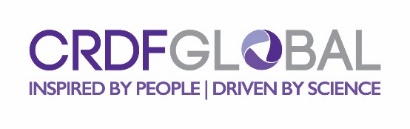 Guidelines for Projects Involving Human and/or Animal Research Subjects Guidelines for Projects Involving Human and/or Animal Research Subjects Guidelines for Projects Involving Human and/or Animal Research Subjects Guidelines for Projects Involving Human and/or Animal Research Subjects Guidelines for Projects Involving Human and/or Animal Research Subjects Guidelines for Projects Involving Human and/or Animal Research Subjects Project Name: Project Name: DETERMINATION OF EFFICACY OF XPERT PCR ULTRA AND TRANSCRIPTIONAL SIGNATURES IN THE DIAGNOSIS OF PLEURAL TUBERCULOSISDETERMINATION OF EFFICACY OF XPERT PCR ULTRA AND TRANSCRIPTIONAL SIGNATURES IN THE DIAGNOSIS OF PLEURAL TUBERCULOSISDETERMINATION OF EFFICACY OF XPERT PCR ULTRA AND TRANSCRIPTIONAL SIGNATURES IN THE DIAGNOSIS OF PLEURAL TUBERCULOSISDETERMINATION OF EFFICACY OF XPERT PCR ULTRA AND TRANSCRIPTIONAL SIGNATURES IN THE DIAGNOSIS OF PLEURAL TUBERCULOSISDETERMINATION OF EFFICACY OF XPERT PCR ULTRA AND TRANSCRIPTIONAL SIGNATURES IN THE DIAGNOSIS OF PLEURAL TUBERCULOSISDETERMINATION OF EFFICACY OF XPERT PCR ULTRA AND TRANSCRIPTIONAL SIGNATURES IN THE DIAGNOSIS OF PLEURAL TUBERCULOSISDETERMINATION OF EFFICACY OF XPERT PCR ULTRA AND TRANSCRIPTIONAL SIGNATURES IN THE DIAGNOSIS OF PLEURAL TUBERCULOSISDETERMINATION OF EFFICACY OF XPERT PCR ULTRA AND TRANSCRIPTIONAL SIGNATURES IN THE DIAGNOSIS OF PLEURAL TUBERCULOSISDETERMINATION OF EFFICACY OF XPERT PCR ULTRA AND TRANSCRIPTIONAL SIGNATURES IN THE DIAGNOSIS OF PLEURAL TUBERCULOSISPrincipal Investigator (PI) Name:Principal Investigator (PI) Name:PI Contact Information: PI Contact Information: Institution Name: Institution Name: Institution Website: Institution Website: Does your project involve: Does your project involve:  Human Subjects  Human Subjects  Animal Subjects Animal Subjects Animal Subjects Animal Subjects Animal Subjects Recombinant DNA Recombinant DNAIf you checked the box for Human Subjects, you must submit the information below.To obtain these numbers (#), please visit OHRP website: https://www.hhs.gov/ohrp/irbs-and-assurances.htmlIf you checked the box for Human Subjects, you must submit the information below.To obtain these numbers (#), please visit OHRP website: https://www.hhs.gov/ohrp/irbs-and-assurances.htmlIf you checked the box for Human Subjects, you must submit the information below.To obtain these numbers (#), please visit OHRP website: https://www.hhs.gov/ohrp/irbs-and-assurances.htmlIf you checked the box for Human Subjects, you must submit the information below.To obtain these numbers (#), please visit OHRP website: https://www.hhs.gov/ohrp/irbs-and-assurances.htmlIf you checked the box for Human Subjects, you must submit the information below.To obtain these numbers (#), please visit OHRP website: https://www.hhs.gov/ohrp/irbs-and-assurances.htmlIf you checked the box for Human Subjects, you must submit the information below.To obtain these numbers (#), please visit OHRP website: https://www.hhs.gov/ohrp/irbs-and-assurances.htmlIf you checked the box for Human Subjects, you must submit the information below.To obtain these numbers (#), please visit OHRP website: https://www.hhs.gov/ohrp/irbs-and-assurances.htmlIf you checked the box for Human Subjects, you must submit the information below.To obtain these numbers (#), please visit OHRP website: https://www.hhs.gov/ohrp/irbs-and-assurances.htmlIf you checked the box for Human Subjects, you must submit the information below.To obtain these numbers (#), please visit OHRP website: https://www.hhs.gov/ohrp/irbs-and-assurances.htmlIf you checked the box for Human Subjects, you must submit the information below.To obtain these numbers (#), please visit OHRP website: https://www.hhs.gov/ohrp/irbs-and-assurances.htmlIf you checked the box for Human Subjects, you must submit the information below.To obtain these numbers (#), please visit OHRP website: https://www.hhs.gov/ohrp/irbs-and-assurances.htmlOHRP IRB#:OHRP FWA#: OHRP FWA#: OHRP FWA#: OHRP FWA#: If you checked off the box for Animal Subjects above, you must check one of the options below.If you checked off the box for Animal Subjects above, you must check one of the options below.If you checked off the box for Animal Subjects above, you must check one of the options below.If you checked off the box for Animal Subjects above, you must check one of the options below.If you checked off the box for Animal Subjects above, you must check one of the options below.If you checked off the box for Animal Subjects above, you must check one of the options below.If you checked off the box for Animal Subjects above, you must check one of the options below.If you checked off the box for Animal Subjects above, you must check one of the options below.If you checked off the box for Animal Subjects above, you must check one of the options below.If you checked off the box for Animal Subjects above, you must check one of the options below.If you checked off the box for Animal Subjects above, you must check one of the options below.AAALAC Accreditation:   AAALAC Accreditation:   AAALAC Accreditation:   AAALAC Accreditation:   AAALAC Accreditation:   AAALAC Accreditation:    Yes               No Yes               No Yes               No Yes               No Yes               NoAll projects with human or animal subjects must submit either approval or exemption notice from their IRB or IACUC (as applicable). The notice must include project name and, period for which approval/exemption is valid.All projects with human or animal subjects must submit either approval or exemption notice from their IRB or IACUC (as applicable). The notice must include project name and, period for which approval/exemption is valid.All projects with human or animal subjects must submit either approval or exemption notice from their IRB or IACUC (as applicable). The notice must include project name and, period for which approval/exemption is valid.All projects with human or animal subjects must submit either approval or exemption notice from their IRB or IACUC (as applicable). The notice must include project name and, period for which approval/exemption is valid.All projects with human or animal subjects must submit either approval or exemption notice from their IRB or IACUC (as applicable). The notice must include project name and, period for which approval/exemption is valid.All projects with human or animal subjects must submit either approval or exemption notice from their IRB or IACUC (as applicable). The notice must include project name and, period for which approval/exemption is valid.All projects with human or animal subjects must submit either approval or exemption notice from their IRB or IACUC (as applicable). The notice must include project name and, period for which approval/exemption is valid.All projects with human or animal subjects must submit either approval or exemption notice from their IRB or IACUC (as applicable). The notice must include project name and, period for which approval/exemption is valid.All projects with human or animal subjects must submit either approval or exemption notice from their IRB or IACUC (as applicable). The notice must include project name and, period for which approval/exemption is valid.All projects with human or animal subjects must submit either approval or exemption notice from their IRB or IACUC (as applicable). The notice must include project name and, period for which approval/exemption is valid.All projects with human or animal subjects must submit either approval or exemption notice from their IRB or IACUC (as applicable). The notice must include project name and, period for which approval/exemption is valid.IRB/IACUC Approval/Exemption Notice Attached: IRB/IACUC Approval/Exemption Notice Attached: IRB/IACUC Approval/Exemption Notice Attached: IRB/IACUC Approval/Exemption Notice Attached: IRB/IACUC Approval/Exemption Notice Attached: IRB/IACUC Approval/Exemption Notice Attached:  Yes               No  Yes               No  Yes               No  Yes               No  Yes               No If you answered No above you must complete the following section, to the best of your knowledgeIf you answered No above you must complete the following section, to the best of your knowledgeIf you answered No above you must complete the following section, to the best of your knowledgeIf you answered No above you must complete the following section, to the best of your knowledgeIf you answered No above you must complete the following section, to the best of your knowledgeIf you answered No above you must complete the following section, to the best of your knowledgeIf you answered No above you must complete the following section, to the best of your knowledgeIf you answered No above you must complete the following section, to the best of your knowledgeIf you answered No above you must complete the following section, to the best of your knowledgeIf you answered No above you must complete the following section, to the best of your knowledgeIf you answered No above you must complete the following section, to the best of your knowledgeDate by which IRB Approval/Exemption notice will be submitted to CRDF Global: Date by which IRB Approval/Exemption notice will be submitted to CRDF Global: Date by which IRB Approval/Exemption notice will be submitted to CRDF Global: Date by which IRB Approval/Exemption notice will be submitted to CRDF Global: Date by which IRB Approval/Exemption notice will be submitted to CRDF Global: Date by which IRB Approval/Exemption notice will be submitted to CRDF Global: Date by which IRB Approval/Exemption notice will be submitted to CRDF Global: Date by which IRB Approval/Exemption notice will be submitted to CRDF Global: Date by which IRB Approval/Exemption notice will be submitted to CRDF Global: Date by which IRB Approval/Exemption notice will be submitted to CRDF Global: MM-DD-YYYYSubmitted By:Submitted By:Submitted By:Submitted By:Submitted By:Submitted By:Submitted By:Submitted By:Submitted By:Submitted By:Submitted By:Name and TitleName and TitleName and TitleName and TitleName and TitleDateDateDateDateDate